Petek, 15.5.2020RaP - Mala šola kretanjaDober  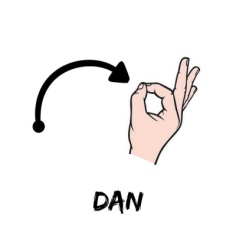 Danes imam zate posebno nalogo. Spodaj si oglej obe fotografiji abecede v znakovnem jeziku. Prva je slovenska, druga pa angleška. Koliko enakih znakov najdeš?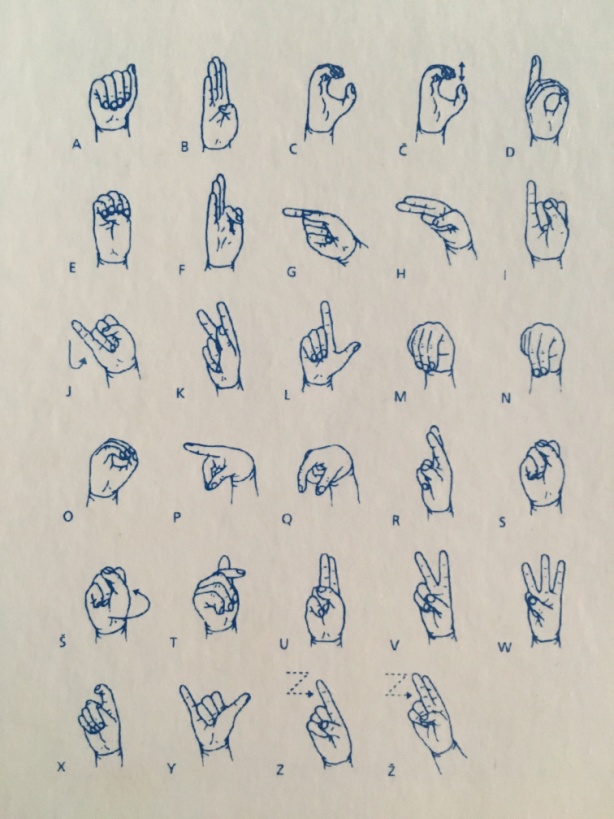 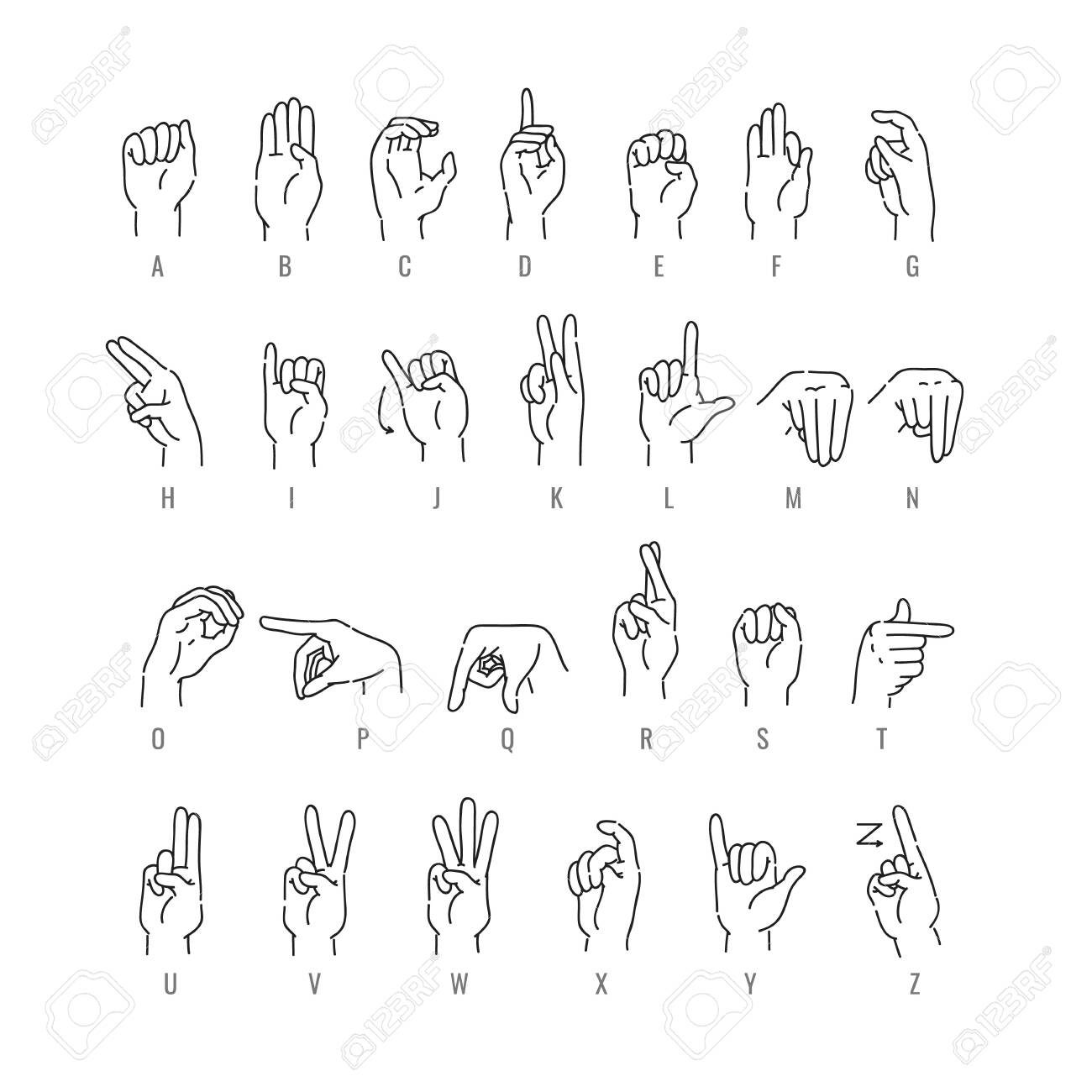 Lep pozdrav, učiteljica Tina